September 2017 Scholarships
Wendy’s High School Heisman:  Any senior athlete may apply at www.wendysheisman.com.  Deadline is Oct. 2nd.Horatio Alger:  Any senior planning to pursue a bachelors degree, have $55,000 or lower gross family income and maintain a 2.0 GPA may apply at www.horatioalger.org/scholarships.  Deadline is Oct. 25th.Coca-Cola Scholars Program:  Any senior with a minimum GPA of 3.00 may apply at www.coca-colascholars.org.  Deadline is Oct. 31st.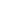 